НАШ ДОМ - ЗЕМЛЯ .( праздник в подготовительной группе )Цель :  Знакомить с развитием жизни на Земле . Способствовать формированию осознанно - правильного отношения к планете Земля. Приобщать к развитию бережного и ответственного отношения к окружающей природе .Образовательная область  " Познание " -  Сравнивать предметы по форме , величине цвету .-  Формировать интерес к разнообразным зданиям и сооружениям .- Работать в соответствии с общим замыслом .- Формировать элементарные представления об эволюции Земли .Образовательная область " Коммуникация " - Совершенствование речи как средства общения .- Отработка интонационной выразительности речи .Образовательная область " Социализация " - Умения действовать в команде .- Договариваться , планировать и обсуждать действия всех играющих .- Земля - наш общий дом .Ведущий :Здравствуйте , дорогие гости ! Мы рады приветствовать вас на нашем празднике  К .В .Н . " Наш дом - Земля " . Вопрос первый : что же такое окружающая среда ? Ребенок :Все - от тополя у забора до большого темного бора И от озера до пруда - окружающая среда .А еще и медведь и лось , и котенок Васька , небось ?Даже муха - вот это да ! - Окружающая среда .Я люблю на озере тишь и в саду отраженья крыш ,Брать чернику люблю в лесу , барсука люблю и лису  .Я люблю тебя навсегда ОКРУЖАЮЩАЯ  СРЕДА !                           Л . Фадеева .Ведущий : Да , мир огромен . О его многообразии мы и будем говорить сегодня . Для проведения игры нам необходимо разделиться на команды .( дети получают карточки с изображением  животных . В соответствии с изображением на карточке травоядное животное или хищник , разделяются на две команды и надевают эмблемы : "  травоядные " - медальон с зеленой ветвью , а  " хищники " - с изображением кости . Команды выбирают  капитанов и жюри . Для каждой команды выложена полоса препятствий из спортивных  снарядов , в конце полосы - модели  материков . Команды получают по набору картинок с изображением овощей , фруктов , технических культур и т .д .)                    1 тур  " Разминка " Ведущий : Начнем К .В .Н  с конкурса  " Откуда они родом " . Знаете ли вы , что многие растения были привезены на наш континент путешественниками ? " Верните " растения на их историческую родину . ( звучит музыка дети , преодолев спортивную полосу , прикалывают картинки к макетам материков .)Ведущий : Следующий конкурс называется  " Что  это ? " ( команды получают разное число гербарных листов , по сигналу  классифицирует их , раскладывая под изображениями дерева , куста и травы . Побеждает команда , выполнившая задание быстро и правильно . Ведущий : А теперь конкурс " Отгадай загадку " .( команды по очереди отгадывают  загадки )Летом шубу надевает , а зимой ее снимает . ( Лес ) Стоит в белой одежде , свесив сережки . ( Береза ) Маленький Иван - костяной кафтан . ( Орех ) Три сестры похожи , но разные по цвету кожи : одна - белянка , другая - смуглянка , а третья - румянка . ( Смородина ).Кругло и гладко , красно и сладко . Ел - плевался , но доволен остался . ( Вишня ) Летом рад я свежей ягоде медвежьей , а сушенная в запас , лечит от простуды нас . ( Малина ).Кто говорит : приятно мое кушанье , сладок плод моих трудов ? ( Пчела ) .Нашумела , нагремела , все промыла и ушла . И сады и огороды всей округи полила . ( Гроза )Домик едет по травинке , объезжает все росинки . ( Улитка ).Что за чудо , вот так чудо : сверху блюдо , снизу блюдо . Ходит чудо по дороге - голова торчит да ноги . ( Черепаха ) .Тоньше его пряжи не найдешь в продаже . ( Паук ) Золотист он и усат , в ста кармашках сто ребят . ( Колос ) Платье потерялось а пуговки остались . ( Рябина ) Как сообщает пресса , живут они без леса . Одни на голой льдине , где вьюги да мороз ,Где меда нет в помине , ромашек и стрекоз . ( Белые медведи )Ведущий : Пока жюри подводит предварительные итоги , я загадаю загадку нашим гостям . Подрастала - хвост растила , платье темное носила .Подросла - зеленой стала . Хвост на весла поменяла . ( Лягушка )                   2 турнир  " Спортивный " Ведущий : Кого мы будем изображать , попытайтесь отгадать ! ( выстраивает команды в две шеренги . Обозначает старт и финиш  )У болотной мягкой кочки , под зелененьким листочком , Притаилась попрыгушка , пучеглазая ... ( лягушка ) ( дети прыжками на двух ногах преодолевают полосу препятствий из обручей и маленьких кубов .)Ведущий : Под землею он живет , червячков , жуков жует . ( Крот ) ( Построение команд , ноги на ширине плеч , каждый ребенок начиная с последнего , преодолевает " подземный ход " под ногами товарищей и становится вперед . Побеждает команда , выполнившая задание быстрее )Ведущий : Волосата , зелена , в листьях прячется она . Хоть и много ножек , бегать все равно не может . ( Гусеница ) ( построение в затылок друг другу стоя на одной ноге , другую , согнутую в колене , держать рукой , свободной рукой все держатся за длинную веревку , По сигналу две " гусеницы " прыжками двигаются , кто быстрее , к финишу .Ведущий : Молодцы , вы все дружно добрались до финиша и очутились на сказочной лесной полянке  ( приглашает детей присесть на ковер ) . Отдохните , послушайте пение птиц ( звучит фонограмма " Голоса природы " ) . Посмотрите , по краю поляны стоят комнатные растения . Как они называются ?  ( ответы детей ) (  Жюри подводит итог )                         3 тур  " Выездной конкурс " ( участвуют по одному из каждой команды ) Ведущий : Отгадайте , о ком загадка и сложите это животное из геометрических фигур .  Трав копытами касаясь , ходит по лесу красавец .Ходит смело и легко , рога раскинув широко . ( Лось ) Высоко  голову задрав , выходит к нам Пятнистый граф . ( Жираф ) .Ведущий : В графической головоломке увидеть и раскрасить насекомое .На большой цветной ковер села эскадрилья .То раскроет , то закроет расписные крылья . ( Бабочка ).На ромашку у ворот опустился вертолет Золотистые глаза - кто же это ? ( Стрекоза ).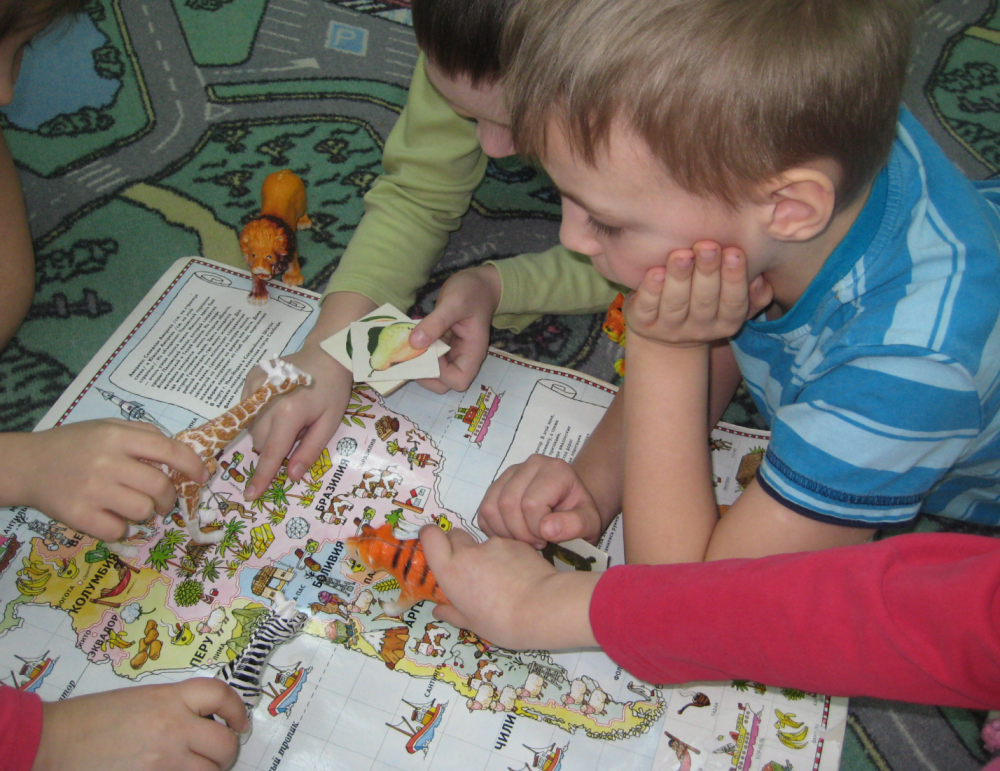                 4  тур " Заключительный " Ведущий : Что такое заповедник ? Назовите известные вам заповедники .Назовите редкие виды животных и растений .Назовите перелетных и зимующих птиц .( ответы детей ).Ведущий :" Вкусный "  конкурс !  Отгадайте , закрыв глаза на вкус что это ? Предлагает свежие фрукты  и овощи ." Народная мудрость " Пословицы и поговорки о природе ." Поэтический " .Самые любимые стихи о родине о природе .Ребенок :Мы хотим , чтоб птицы пели , чтоб вокруг леса шумели ,Чтобы были голубыми небеса.Чтобы речка серебрилась ,Чтобы бабочка резвилась , И была на ягодах роса ! Мы хотим , чтоб солнце грело , И береза зеленела . И под елкой жил смешной колючий еж ! Чтобы белочка скакала ,Чтобы радуга сверкала ,Чтобы летом лил веселый дождь !                        Е . Карганова Ведущий :Знаете ли вы , что на свете важнее всего ?Дети : Я - солнышко , самое главное . Всем нужно мое тепло .Я - вода главнее. Без меня вы погибните от жажды .Я - воздух . Все живое дышит . Без меня не было бы жизни . Я - самый важный .Я - почва , я - самая важная . Пусть будет солнце , воздух и вода , но без меня ничего не вырастет .Я - растение - земли украшение . Я  тебя главнее , я на тебе расту .Я - насекомое , я тебя опыляю . Без меня у тебя не будет семян ! Я - заяц , травоядное животное , тебя растение , съем . Значит я важнее .Я - хищник , волк . Яна тебя охочусь . Я сильнее и важнее тебя .Я - человек . Могу управлять водой и ветром , распахать землю , посадить растение , разводить животных  . А на тебя волк могу охотиться .Я - микроб . если ты , человек , не вымоешь руки , то заболеешь . Значит , я главный ! Не хвались , микроб . Солнце , свежий воздух и чистая вода тебя победят ! Дети : ВСЕ СВЯЗАНО  СО  ВСЕМ  !Ведущий : Это один из главных законов -  ЭКОЛОГИИ - науки , которая изучает , как человек и природа влияют друг на друга и что нужно делать , чтобы сохранить природу .А сейчас наступает самый важный момент . Дорогие друзья ! Сегодня вас посвящают в ЮНЫЕ   ЭКОЛОГИ  !  Эколог - человек , который любит , изучает и бережет природу . Вручаем вам самую первую в вашей жизни награду - медаль    ЮНОГО   ЭКОЛОГА  .( под музыку проходит награждение ).